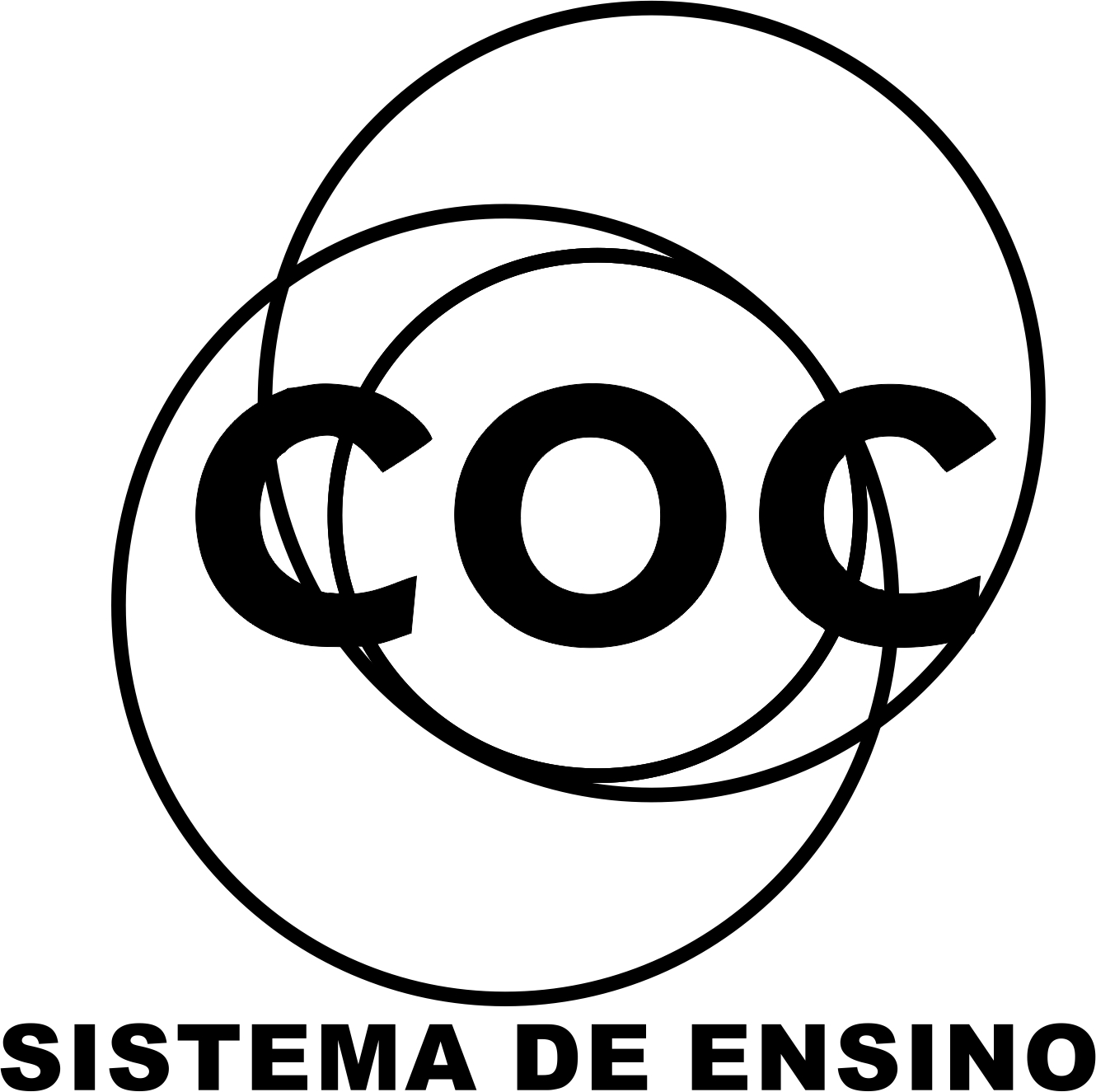 Classifique as figuras de linguagem em destaque.Tempo é dinheiroDe repente do riso fez-se o pranto
Silencioso e branco como a bruma
E das bocas unidas fez-se a espuma
E das mãos espalmadas fez-se o espanto_____________________________________________________________________Amor é fogo que arde sem se ver;
É ferida que dói e não se sente;
É um contentamento descontente;
É dor que desatina sem doer;_____________________________________________________________________Faltei com a verdade ao dizer que fui à igreja._____________________________________________________________________Quando hoje acordei, ainda fazia escuro
(Embora a manhã já estivesse avançada).
Chovia.
Chovia uma triste chuva de resignação
Como contraste e consolo ao calor tempestuoso da noite._____________________________________________________________________Aquele velho é uma raposa!_____________________________________________________________________Identifique as figuras e classifiques-as."Muito bom aquele encanador. Colocou em nossa casa vários canos furados.”_____________________________________________________________________Era possível ouvir o grito irritantes daquelas lindas crianças..._____________________________________________________________________...que choravam rios de lágrimas enquanto suas mães terminavam de preparar o café da manhã. _____________________________________________________________________"É como mergulhar num rio e não se molhar" (Skank); _____________________________________________________________________"Tristeza não tem fim, felicidade sim" (Vinícius de Moraes)_____________________________________________________________________Aquele ser desprovido de inteligência_____________________________________________________________________“...não queria saber de nada, só contava piada e fazia graça até que todos morressem de rir.  ____________________________________________________________________Esta criança é um touro.____________________________________________________________________Classifique as orações subordinadas abaixo:Conversei com o menino que pedia esmolas._____________________________________________________________________A primavera, que é a estação das flores, começa em setembro._____________________________________________________________________A primeira operação da SOS foi a de chamar a atenção para a existência da Mata Atlântica, que estava esquecida. _____________________________________________________________________Gosto muito da cidade onde nasci. _____________________________________________________________________É necessário que você volte._____________________________________________________________________A maioria decidiu que você continue na liderança._____________________________________________________________________A sorte é que eu viro muito quando durmo_____________________________________________________________________O mais significativo é isto: que haja um desenvolvimento harmônico entre economia e natureza._____________________________________________________________________Mais importante que aulas teóricas sobre determinado assunto é ter consciência de que o contato com livro constitui grande riqueza de conhecimento._____________________________________________________________________Necessito de que volte._____________________________________________________________________Classifique as orações coordenadas abaixo:Não fomos ao aniversário, porém trouxemos o presente. _____________________________________________________________________Conseguimos obter um ótimo resultado, pois nos esforçamos bastante._____________________________________________________________________Sérgio foi bom filho; logo, será um bom pai._____________________________________________________________________Viajamos muito e chegamos exaustos. _____________________________________________________________________Os meninos ora brigavam, ora brincavam._____________________________________________________________________As horas passam, os homens caem, a poesia fica” (Emílio Moura)_____________________________________________________________________Jaime trabalha depressa, contudo produz pouco._____________________________________________________________________Reescreva as orações abaixo corrigindo a concordância dos verbos quando necessário. Será que existe no Brasil outros autores tão importantes quanto ele? ______________________________________________________________________________________________________________________________________________________________________Sairá amanhã os resultados do concurso.______________________________________________________________________________________________________________________________________________________________________Se ele fosse o diretor, não ocorreria tantas desistências. ______________________________________________________________________________________________________________________________________________________________________Acho que cabe medidas imediatas. ______________________________________________________________________________________________________________________________________________________________________Acontecem, todos os dias, o mesmo problema.______________________________________________________________________________________________________________________________________________________________________Geralmente cabe ao homem as primeiras iniciativas. ______________________________________________________________________________________________________________________________________________________________________Não constava no edital as datas das provas.______________________________________________________________________________________________________________________________________________________________________Sobrou para nós muitas tarefas.______________________________________________________________________________________________________________________________________________________________________Só naquela noite faltou dez pessoas.______________________________________________________________________________________________________________________________________________________________________Ocorre com ele coisas muito estranhas.______________________________________________________________________________________________________________________________________________________________________Couberam aos diretores estas críticas.______________________________________________________________________________________________________________________________________________________________________Existe, em cidades do interior, histórias mirabolantes.______________________________________________________________________________________________________________________________________________________________________Veio daquela pessoa que todos criticavam as ideias para a reestruturação da empresa. _____________________________________________________________________________________________________________________________________________________________________Permaneciam, naquela tarde, empregados na porta da fábrica. ______________________________________________________________________________________________________________________________________________________________________Não existe, pois, no futebol brasileiro, razões para angústias, _____________________________________________________________________________________________________________________________________________________________________Faltam, no gramado de nossos estádios, talentos incomparáveis._____________________________________________________________________________________________________________________________________________________________________Já chegou hoje os três representantes da Argentina. ______________________________________________________________________________________________________________________________________________________________________Resta ainda alguns participantes. ______________________________________________________________________________________________________________________________________________________________________Vem do Uruguai as sugestões para a reforma. ______________________________________________________________________________________________________________________________________________________________________Existem na atualidade diferentes tipos de comportamento. _____________________________________________________________________________________________________________________________________________________________________Faltam aos países subdesenvolvidos uma legislação mais rigorosa para esses crimes. ______________________________________________________________________________________________________________________________________________________________________Persistem por muito tempo no meio ambiente os efeitos nocivos desse gás._____________________________________________________________________________________________________________________________________________________________________Possuem elevado grau de complexidade os problemas matemáticos daquele professor._____________________________________________________________________________________________________________________________________________________________________Complete com a forma correta: Onde você andava? ______________ mais de três horas que a espero. (fazem/faz)Talvez ______________ soluções melhores do que aquela. (houvessem/houvesse)________________ terminar acontecendo coisas desagradáveis. (Vão/Vai) _______________ terminar havendo coisas desagradáveis. (Vão/Vai) _______________ ocorrido vários acidentes naquele local. (Haviam/Havia)______________ vários carros naquele local. (Haviam/Havia)Acho que devem/deve haver duas colheres ali. Acho que devem/deve bastar duas colheres de açúcar.______________ de haver outras saídas. (Hão/Há)______________ de existir outras saídas. (Hão/Há)Espero que _________________ sobrado algumas cervejas. (hajam/haja)Espero que _________________ algumas cervejas no gelo. (hajam/haja)Já a haver esperanças. (começam/começa)Não _________________ haver hesitações (podem/pode)No domingo, _______________ seis meses que as aulas começaram; pode-se dizer que só _________________ trinta dias para as férias. (farão/fará – faltam/falta)